Precinct Map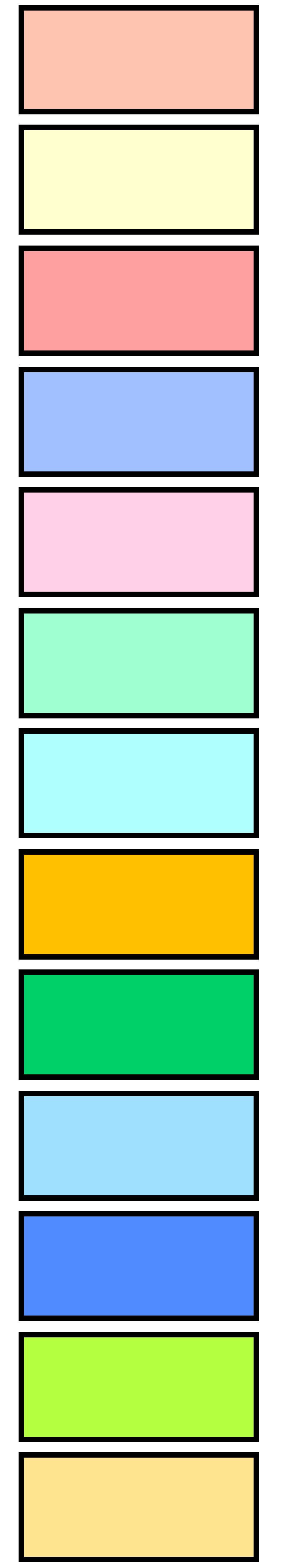 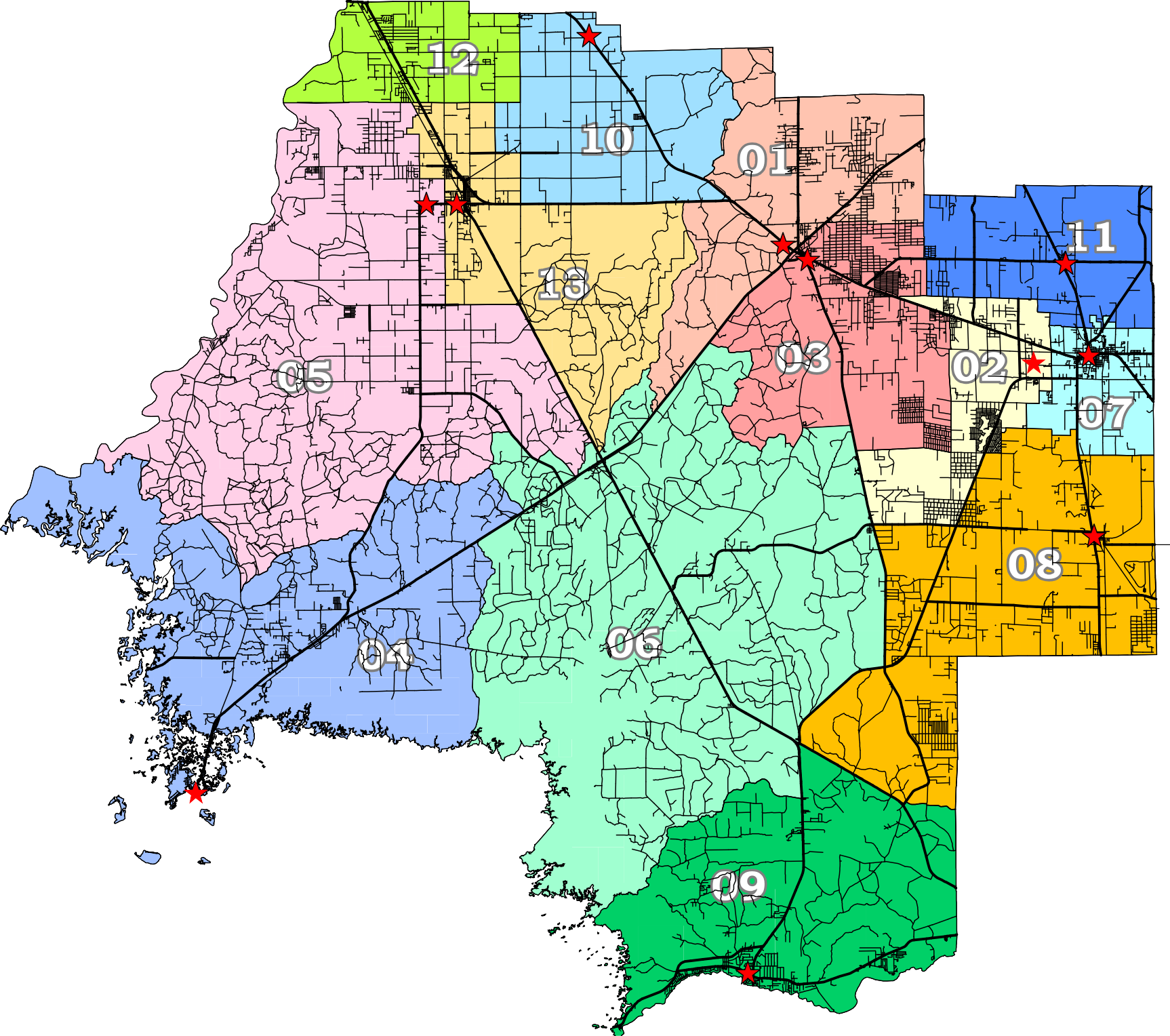 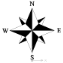 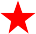 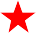 Levy Co. Ag Extension OfficeWilliston HighlandsBronson Dogan Cobb BldgCedar Key Community CenterWillow SinkOtter Creek Baptist ChurchWilliston City HallMorriston Baptist Church 09 Inglis Community Center10 Pine Grove Baptist Church11 Miracle Vision Tabernacle12 College of Central Florida13 Tommy Usher CenterCreated by the Levy County Supervisor of Elections Office September 2023This information is provided as a visual representation only and is not intended to be used as a legal or official representation of legal boundries.Tammy JonesLevy County Supervisor of Elections421 South Court St. Bronson, FL 32621Phone: (352)486-5163Toll-Free Spanish Hotline: (833)917-4357www.votelevy.gov Mapa del Precinto Electoral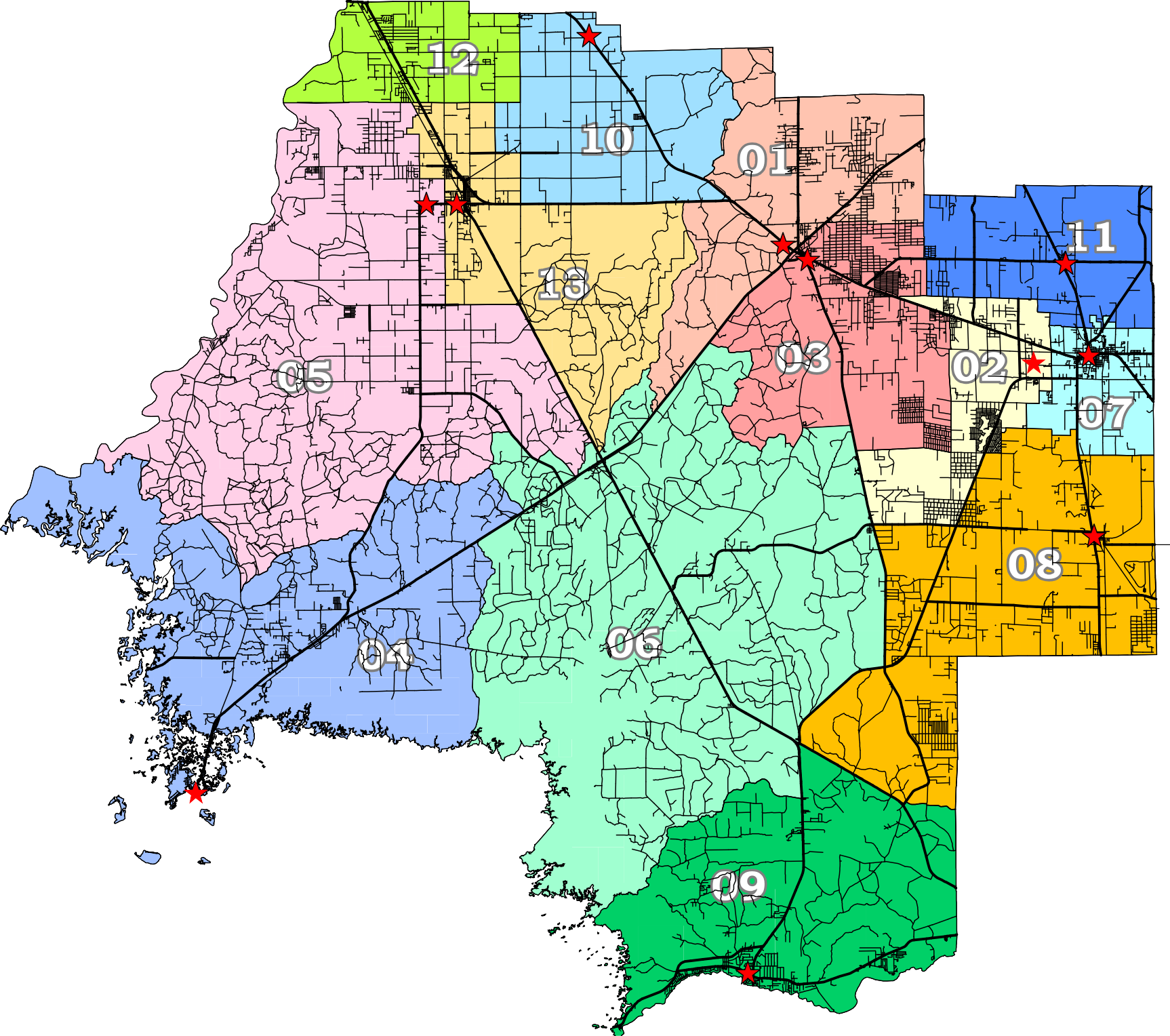 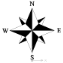 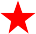 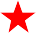 01 Oficina de Extensión Agraria del Condado de Levy02 Williston Highlands03 Edificio Bronson Dogan Cobb04 Centro Comunitario Cedar Key05 Willow Sink06 Iglesia Bautista Otter Creek07 Ayuntamiento de Williston08 Iglesia Baptista MorristonCentro Comunitario InglisIglesia Baptista Pine GroveTemplo Miracle VisionColegio del Florida CentralCentro Tommy UsherCreado por la Oficina de la Supervisora Electoral del Condado de Levy.Septiembre de2023. Esta información se proporciona únicamente como una representación visual y no está destinada a usarse como una representación legal u oficial de los límites legales.